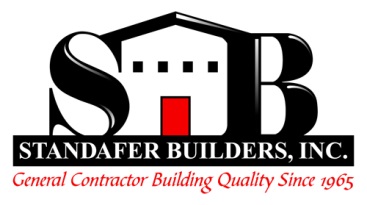 Standafer Builders, Inc. offers free weekly direct deposit. Your paycheck will be in your checking, savings or bank card account every Thursday morning.To sign up for direct deposit, please fill out the following, attach a personal check/deposit slip with “VOID” written on it and return to the office.Your direct deposit will begin 10 days after submitting this form. Bank Name: _____________________________________________ Bank Routing # (ABA#): ____________________________________ Account #: ______________________________________________  Print Name: _________________________  Social Security #: _____-_____-_______Signature: ____________________________      Date: _________________________  **This authorization will remain in effect until we receive written notice that you want to terminate.REMEMBER TO SEND A VOIDED CHECK WITH FORM